 District Trialist Form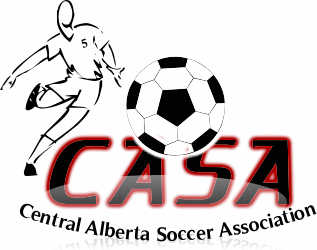 DATE REQUESTED: _______________________COACH REQUESTING TRIALIST: ____________________CONTACT PHONE NUMBER: ___________________TEAM REQUESTING TRIALIST_______________________ DIV: U-____ COMMUNITY___________________ REASON FOR REQUEST: ________________________________________________________________
____________________________________________________________________________________NAME OF PLAYER REQUESTED: COACH ACCEPTING/REJECTING TRIALIST: CONTACT PHONE NUMBER: TEAM _______________________ DIV: U-____ COMMUNITY___________________ ______________________________ (COACHES NAME, PLEASE PRINT) DATE ACCEPTED: _______________DATE REJECTED: _______________REASON FOR REJECTION: ________________________________________________________________
_____________________________________________________________________________________ALL REQUESTS ARE AT THE DISCRETION OF THE PLAYERS HOME COACH AND MUST BE REQUESTED DIRECTLY TO THE HOME COACH (NOT PARENTS) ANY REQUEST COMING FROM ANYONE OTHER THAN THE HOME COACH WILL BE REJECTED. PARENT APPROVAL SIGNATURE: __________________________SUBMIT COMPLETED COPY TO CASA OFFICE; casa9@telus.net